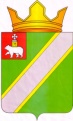 П О С Т А Н О В Л Е Н И Еадминистрации Путинское сельское поселениеВерещагинского района Пермского края25.06.2018							                                                 №48 Об утверждении Порядка и перечня случаев оказания на возвратной и (или) безвозвратной основе за счет средств бюджета Путинскогосельского поселения дополнительной помощи при возникновении неотложной необходимости в проведении капитального ремонта общего имущества в многоквартирных домах, расположенных на территории Путинского сельского поселения        В соответствии с п. 9.3. ст. 14 Жилищного кодекса Российской Федерации, ст. 78.1. Бюджетного кодекса Российской Федерации,  Федеральными законами от 21.07.2007 года N 185-ФЗ "О Фонде содействия реформированию жилищно-коммунального хозяйства",  от 20.12.2017 года №399-ФЗ «О внесении изменений в Жилищный кодекс Российской Федерации и статью 16 Закона Российской Федерации «О приватизации жилищного фонда в Российской Федерации»,  законом Пермского края от 11.03.2014 года №304-ПК «О системе капитального ремонта общего имущества в многоквартирных домах, расположенных на территории Пермского края», Уставом Путинского сельского поселения,ПОСТАНОВЛЯЮ:1. Утвердить прилагаемый Порядок и перечень случаев оказания на возвратной и (или) безвозвратной основе за счет средств бюджета Путинского сельского поселения дополнительной помощи при возникновении неотложной необходимости в проведении капитального ремонта общего имущества в многоквартирных домах, расположенных на территории  Путинского сельского поселения Верещагинского муниципального района Пермского края.2. Настоящее постановление вступает в силу с момента размещения в подписках, находящихся в библиотеках с. Путино и п. Бородулино, на специальном стенде в помещении администрации, на официальном Интернет – сайте Верещагинского муниципального района Пермского края: http://www.veradm.ru/in/md/org?cun=301208.3.Контроль за исполнением настоящего постановления оставляю за собой.И.о. главы администрации Путинского сельского поселения                                                      В.И. ОвчинниковПОРЯДОКи перечень случаев оказания на возвратной и (или) безвозвратной основе за счет средств бюджета Путинского сельского поселения дополнительной помощи при возникновении неотложной необходимости в проведении капитального ремонта общего имущества в многоквартирных домах, расположенных на территории Путинского сельского поселенияВерещагинского муниципального района Пермского края1. Настоящий Порядок устанавливает правила оказания на возвратной и (или) безвозвратной основе за счет средств бюджета Путинского сельского поселения дополнительной помощи при возникновении неотложной необходимости в проведении капитального ремонта общего имущества в многоквартирных домах, расположенных на территории Путинского сельского поселения Верещагинского муниципального района Пермского края, и включенных в Региональную программу капитального ремонта общего имущества в многоквартирных домах, расположенных на территории Пермского края, утвержденную постановлением Правительства Пермского края  №288-п от 24 апреля 2014 года (далее – дополнительная помощь за счет средств бюджета Путинского сельского поселения, региональная программа капитального ремонта).2. Получателем дополнительной помощи за счет средств бюджета Путинского сельского поселения является некоммерческая организация, которая осуществляет деятельность, направленную на обеспечение проведения капитального ремонта общего имущества в многоквартирных домах, расположенных на территории Пермского края – НО "Фонд капитального ремонта общего имущества многоквартирных домах в Пермском крае"  (далее – региональный оператор).3. Оказание на возвратной и (или) безвозвратной основе дополнительной помощи за счет средств бюджета  осуществляется в случае отсутствия возможности проведения капитального ремонта многоквартирного дома для ликвидации последствий аварии, иных чрезвычайных ситуаций природного или техногенного характера (далее – чрезвычайная ситуация) за счет средств регионального оператора в связи с превышением стоимости работ и (или) услуг, указанной в сметах на проведение капитального ремонта многоквартирного дома при ликвидации последствий чрезвычайной ситуации, над прогнозируемым совокупным объемом поступлений за счет уплаты взносов на капитальный ремонт в многоквартирном доме, собственники которого формируют фонд капитального ремонта на счете регионального оператора, в пределах срока действия региональной программы капитального ремонта (далее – превышение стоимости работ и (или) услуг для ликвидации чрезвычайной ситуации). Режим чрезвычайной ситуации должен быть введен Администрацией Путинского сельского поселения.Решение об отсутствии возможности проведения капитального ремонта многоквартирного дома для ликвидации чрезвычайной ситуации принимается региональным оператором в соответствии с Порядком принятия решения о проведении капитального ремонта общего имущества в многоквартирном доме по вопросам, предусмотренным пунктами 1-3 части 5 статьи 189 Жилищного кодекса Российской Федерации, в случае возникновения аварии, иных чрезвычайных ситуаций природного или техногенного характера.4. Дополнительная помощь за счет средств бюджета Путинского сельского поселения предоставляется Администрацией Путинского сельского поселения (далее - Администрация) из бюджета поселения в пределах бюджетных ассигнований, предусмотренных в местном бюджете на соответствующий финансовый год.5. Дополнительная помощь за счет средств бюджета Путинского сельского поселения предоставляется в целях частичного финансового обеспечения проведения капитального ремонта многоквартирного дома для ликвидации чрезвычайной ситуации в случае указанном в пункте 3 настоящего Порядка.6. Дополнительная помощь за счет средств бюджета Путинского сельского поселения носит целевой характер и не может быть использована на другие цели.7. Дополнительная помощь за счет средств бюджета Путинского сельского поселения предоставляется, если региональный оператор соответствует на 1-е число месяца, предшествующего месяцу, в котором планируется заключение соглашения о предоставлении субсидии, следующим требованиям:а)  не имеет неисполненной обязанности по уплате налогов, сборов, страховых взносов, пеней, штрафов, процентов, подлежащих уплате в соответствии с законодательством Российской Федерации о налогах и сборах;б) не имеет просроченной задолженности по возврату в бюджет Путинского сельского поселения субсидий, предоставленных, в том числе в соответствии с иными правовыми актами, и иной просроченной задолженности перед бюджетом Путинского сельского поселения;в) не имеет фактов нецелевого использования субсидий.8. Для получения дополнительной помощи за счет средств бюджета Путинского сельского поселения региональный оператор в течение 2 рабочих дней со дня принятия решения об отсутствии возможности проведения капитального ремонта многоквартирного дома для ликвидации чрезвычайной ситуации представляет в Администрацию следующие документы и сведения: 1) заявка-обоснование на предоставление дополнительной помощи за счет средств бюджета Путинского сельского поселения с приложением документов и сведений (далее - заявка) по форме согласно приложению № 1 к настоящему Порядку;2) сведения о соответствии требованиям, установленным пунктом 7 настоящего Порядка;3) копия акта обследования многоквартирного дома с указанием характера и объемов разрушений (повреждений) с приложением фото - и (или) видеоматериалов, подтверждающих разрушения (повреждения);4) копии дефектных ведомостей и смет на проведение капитального ремонта многоквартирного дома при ликвидации последствий чрезвычайной ситуации, проверенные и согласованные региональным оператором;5) сведения о прогнозируемом совокупном объеме поступлений за счет уплаты взносов на капитальный ремонт в многоквартирном доме, в котором возникла чрезвычайная ситуация и собственники которого формируют фонд капитального ремонта на счете регионального оператора, в пределах срока действия региональной программы капитального ремонта.9. Администрация регистрирует документы и сведения в день их поступления.10. Администрация в течение 7 рабочих дней со дня регистрации документов и сведений осуществляет их проверку и принимает решение о возможности или невозможности предоставления дополнительной помощи за счет средств бюджета  Путинского сельского поселения. 11. Решение о невозможности предоставления региональному оператору дополнительной помощи за счет средств бюджета Путинского сельского поселения принимается Администрацией в случаях, если:1) в дефектных ведомостях и сметах, представленных в соответствии с подпунктом 5 пункта 8 настоящего Порядка, содержатся работы и (или) услуги, не предусмотренные перечнем услуг и (или) работ по капитальному ремонту общего имущества в многоквартирных домах, оказание и (или) выполнение которых финансируются за счет средств фонда капитального ремонта многоквартирных домов, сформированного исходя из минимального размера взноса на капитальный ремонт многоквартирных домов, расположенных на территории Пермского края.2) представленные региональным оператором документы и сведения, указанные в пункте 8 настоящего Порядка, не соответствуют требованиям, установленным настоящим Порядком;3) не представлены (представлены не в полном объеме) документы и сведения, указанные в пункте 8 настоящего Порядка;4) в представленных документах и сведениях содержится недостоверная информация.5) отсутствие бюджетных ассигнований, предусмотренных в местном бюджете.12. В случае принятия решения о невозможности предоставления региональному оператору дополнительной помощи за счет средств бюджета Путинского сельского поселения Администрация в течение 3 рабочих дней со дня принятия решения извещает регионального оператора о принятом решении с указанием причины принятия такого решения.13. В случае принятия решения о возможности предоставления региональному оператору дополнительной помощи за счет средств бюджета Путинского сельского поселения Администрация в течение 3 рабочих дней со дня принятия решения направляет региональному оператору проект соглашения о предоставлении дополнительной помощи за счет средств бюджета Путинского сельского поселения (далее – соглашение).14. Региональный оператор в течение 5 рабочих дней со дня получения проекта соглашения представляет в Администрацию подписанное со своей стороны соглашение для получения дополнительной помощи за счет средств бюджета Путинского сельского поселения.15. Администрация не позднее 20 рабочих дней со дня принятия решения о возможности предоставления региональному оператору дополнительной помощи за счет средств местного бюджета заключает с региональным оператором соглашение.В соглашении предусматриваются:1) реквизиты счета регионального оператора, на который подлежит перечислению дополнительная помощь за счет средств бюджета Путинского сельского поселения;2) обязательные условия предоставления дополнительной помощи за счет средств местного бюджета, установленные ст. 78.1. Бюджетного кодекса Российской Федерации;3) сроки, периодичность, порядок и формы представления региональным оператором отчетности об использовании дополнительной помощи за счет средств бюджета Путинского сельского поселения. 16. В случае непредставления региональным оператором подписанного соглашения или его несоответствия установленной форме Администрация принимает решение об отказе в заключении соглашения и предоставлении дополнительной помощи за счет средств местного бюджета, о чем направляет региональному оператору соответствующее уведомление в течение 3 рабочих дней со дня принятия указанного решения.17. Перечисление дополнительной помощи за счет средств бюджета Путинского сельского поселения осуществляется с лицевого счета Администрации, открытого в территориальном органе Федерального казначейства, на счет регионального оператора.18. Расчет размера дополнительной помощи за счет средств бюджета Путинского сельского поселения производится по формуле:Суб. = Вкр - Сработ, где:Суб.- размер дополнительной помощи;Вкр - прогнозируемый совокупный объем поступлений за счет уплаты взносов на капитальный ремонт в многоквартирном доме, в котором возникла чрезвычайная ситуация, и собственники которого формируют фонд капитального ремонта на счете регионального оператора, в пределах срока действия региональной программы капитального ремонта;Сработ - стоимость работ и (или) услуг, указанная в сметах на проведение капитального ремонта многоквартирного дома при ликвидации последствий чрезвычайной ситуации.            Размер дополнительной помощи за счет средств бюджета Путинского сельского поселения не может превышать расчетное значение и формируется исходя из возможностей местного бюджета.19. Условиями предоставления дополнительной помощи за счет средств бюджета Путинского сельского поселения региональному оператору являются:1) использование региональным оператором дополнительной помощи за счет средств бюджета Путинского сельского поселения в сроки, установленные соглашением;2) представление отчета об использовании дополнительной помощи за счет средств бюджета Путинского сельского поселения в порядке, сроки и по форме, которые определены соглашением;3) согласие регионального оператора на осуществление Администрацией, предоставившей дополнительную помощь за счет средств бюджета Путинского сельского поселения, проверок соблюдения региональным оператором условий, целей и порядка предоставления дополнительной помощи за счет средств бюджета Путинского сельского поселения.20. Региональный оператор несет ответственность за нецелевое использование дополнительной помощи за счет средств бюджета Путинского сельского поселения в соответствии с действующим законодательством Российской Федерации.21.  В случае нарушений условий предоставления дополнительной помощи за счет средств бюджета Путинского сельского поселения, нецелевого использования дополнительной помощи за счет средств местного бюджета Администрация в течение 5 рабочих дней со дня установления указанных фактов направляет региональному оператору письменное уведомление о возврате дополнительной помощи за счет средств бюджета Путинского сельского поселения.23. Региональный оператор обязан перечислить денежные средства, полученные в виде дополнительной помощи за счет средств бюджета Путинского сельского поселения, в местный бюджет в течение 10 рабочих дней после получения письменного уведомления от Администрации о возврате дополнительной помощи за счет средств бюджета Путинского сельского поселения.В случае отказа от добровольного возврата указанных средств их взыскание осуществляется в соответствии с действующим законодательством Российской Федерации.24. Региональный оператор в течение первых 15 рабочих дней года, следующего за отчетным годом, возвращает в бюджет Путинского сельского поселения остатки дополнительной помощи, предоставленной за счет средств местного бюджета, не использованные в отчетном году.                                                      	  Приложение № 1к Порядку и перечню случаев оказания на возвратной и (или) безвозвратной основе за счет средств бюджета Путинского сельского поселения дополнительной помощи при возникновении неотложной необходимости в проведении капитального ремонта общего имущества в многоквартирных домах, расположенных на территории Путинского сельского поселения Верещагинского муниципального района Пермского края ЗАЯВКА-ОБОСНОВАНИЕна оказание на безвозвратной и (или) возвратной основе за счет средств бюджета Путинского сельского поселения дополнительной помощи при возникновении неотложной необходимости в проведении капитального ремонта общего имущества в многоквартирных домах_______________________________________________________________(наименование организации)ходатайствует об оказании на безвозвратной основе за счет средств бюджета Путинского сельского поселения дополнительной помощи при возникновении неотложной необходимости в проведении капитального ремонта общего имущества в многоквартирных(ом) домах (е), расположенных по адресам(у):___________________С Порядком и перечнем случаев оказания на возвратной и (или) безвозвратной основе за счет средств бюджета Путинского сельского поселения дополнительной помощи при возникновении неотложной необходимости в проведении капитального ремонта общего имущества в многоквартирных домах, расположенных на территории Путинского сельского поселения, Верещагинского муниципального района Пермского края, ознакомлены и согласны. Достоверность предоставляемых сведений и целевое использование дополнительной помощи за счет средств бюджета Путинского сельского поселения в случае ее предоставления гарантируем.Приложение:1) пояснительная записка, включающая в себя информацию о необходимости предоставления дополнительной помощи за счет средств бюджета, на __ л.;2) копии учредительных документов организации, заверенные подписью руководителя или уполномоченного лица и печатью регионального оператора, на __ л.;3) банковские реквизиты организации с указанием счета регионального оператора для перечисления дополнительной помощи за счет средств бюджета на __ л.;4) информация о планируемом использовании дополнительной помощи за счет средств бюджета на __л.Юридический адрес:          ______________________________________Руководитель организации____________ ___________________(расшифровка подписи)                                                    (подпись)                       М.П.	УТВЕРЖДЕНОПостановлением администрацииПутинского сельского поселения от 25.06.2018 № 48